都会のど真ん中で仲間たちとタケノコ堀を行いました　横浜市の住宅街のど真ん中に10年ほど前からジャングル状態で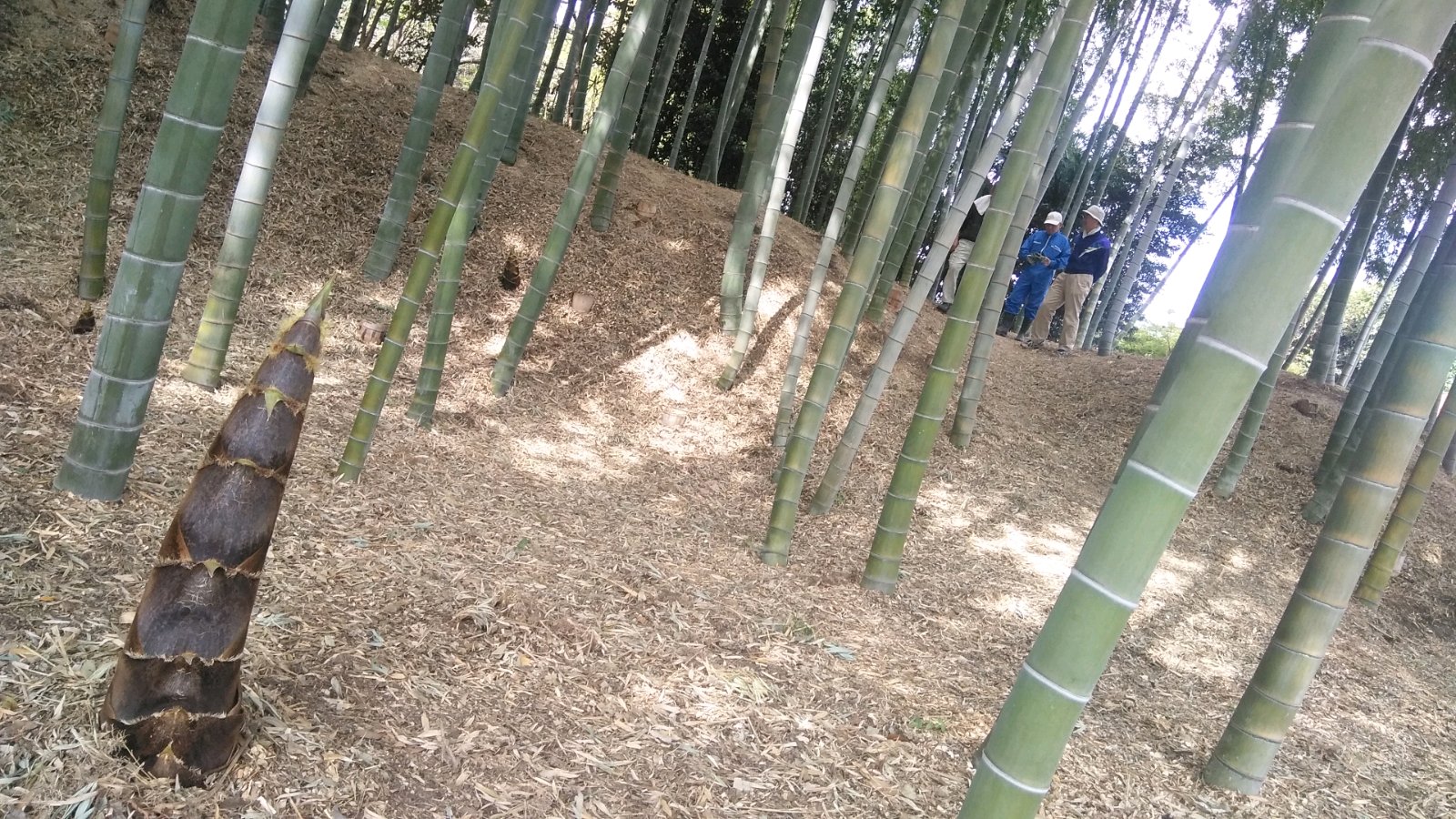 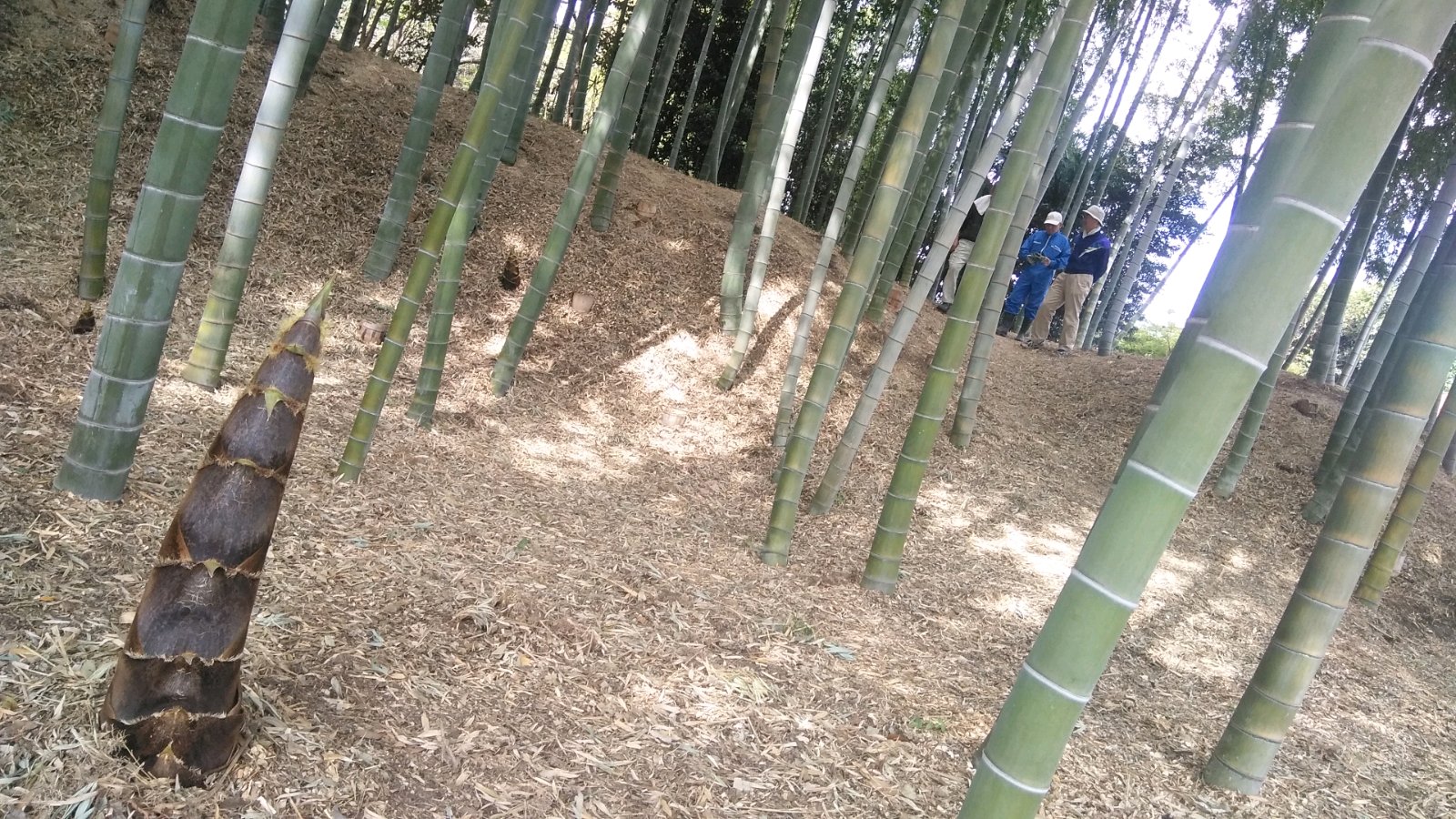 あった竹藪を仲間たちと数年をかけて竹林に整備した結果、生産緑地に指定され先日仲間たちとタケノコ堀を実施しました。参加された皆さんは笑顔で満ち溢れており、景観をきれいに行う事により時代の遺産に笑顔溢れる思いでした。　 　　 From平成31年4月20日（金）　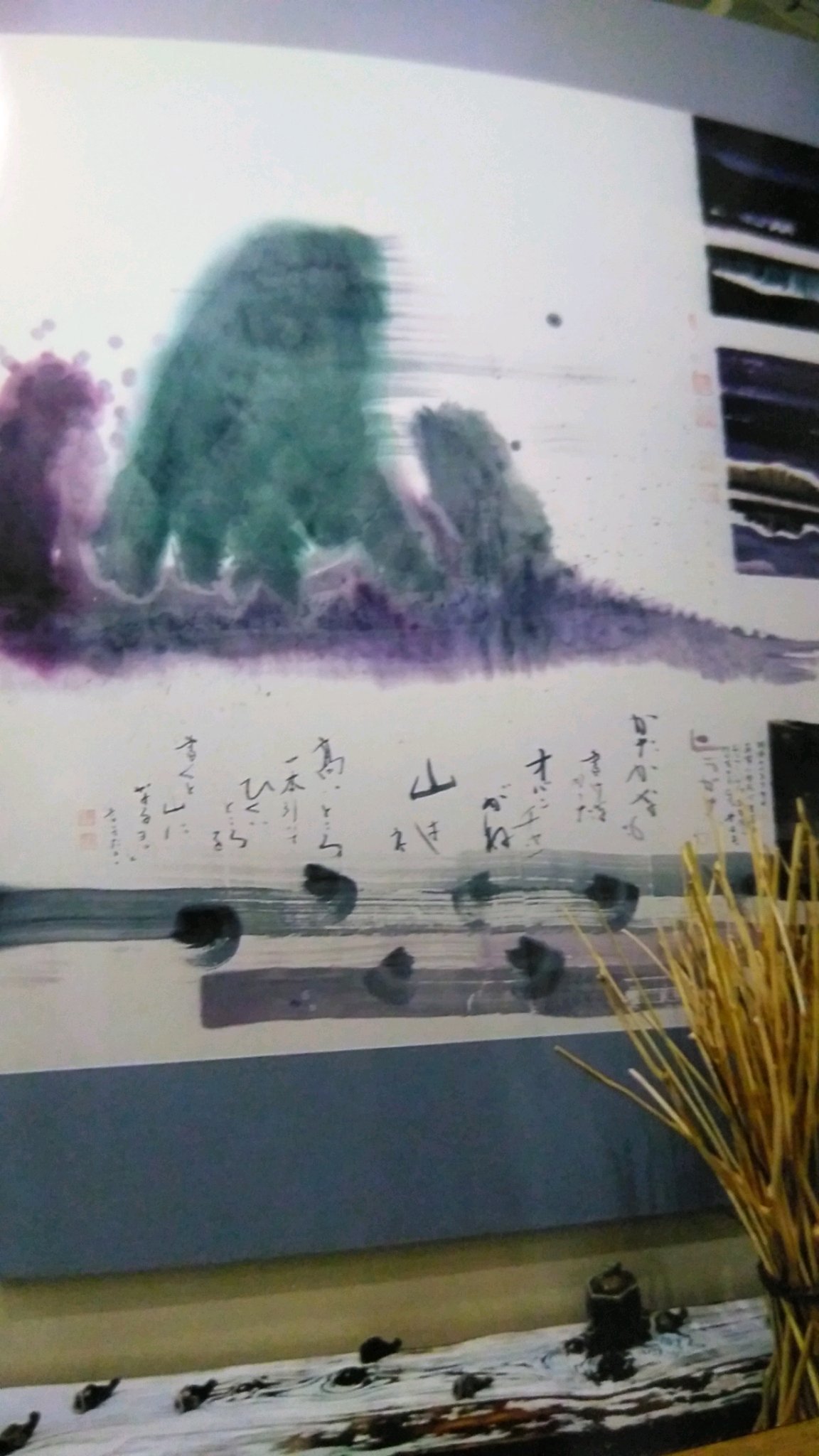 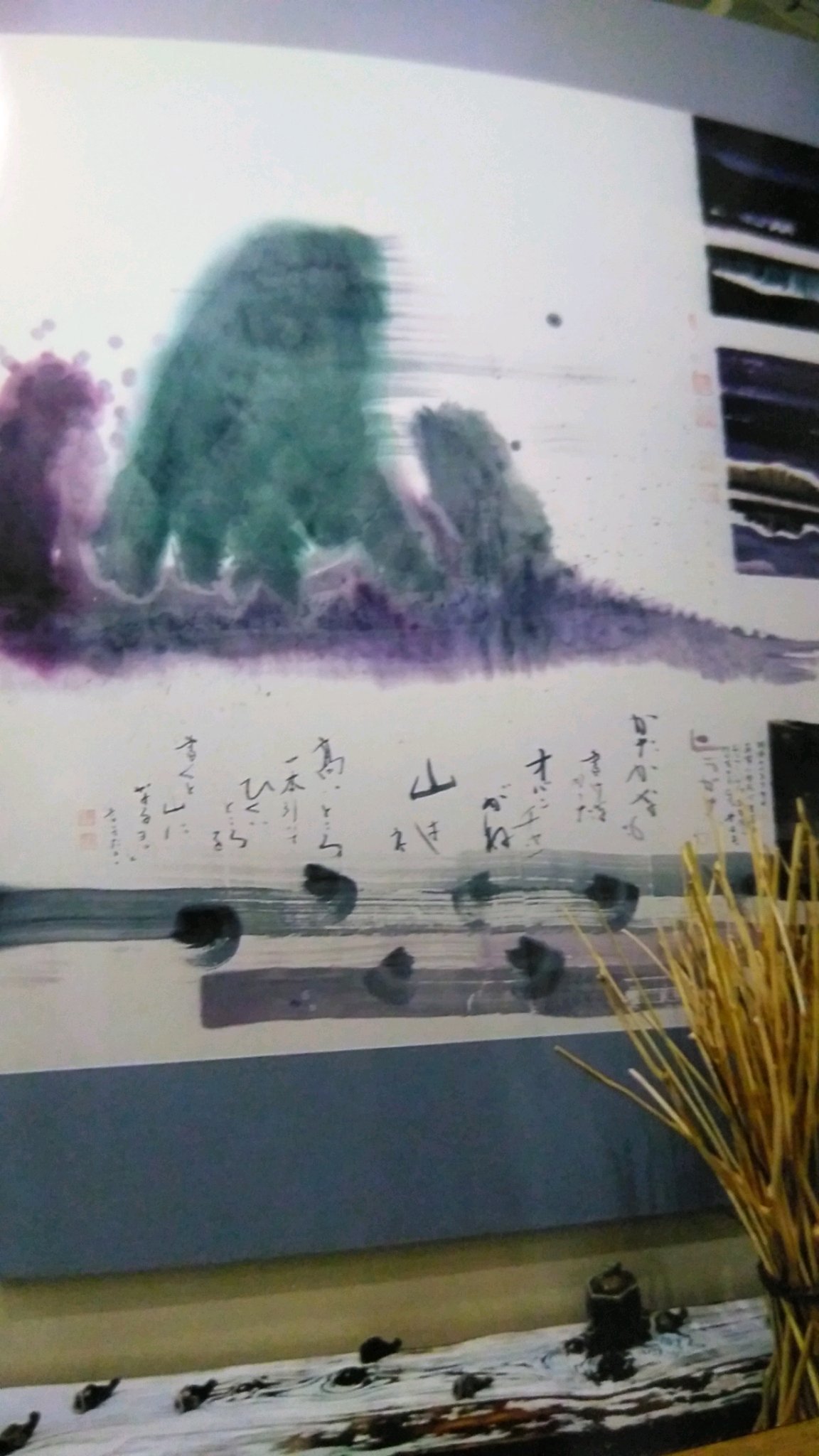 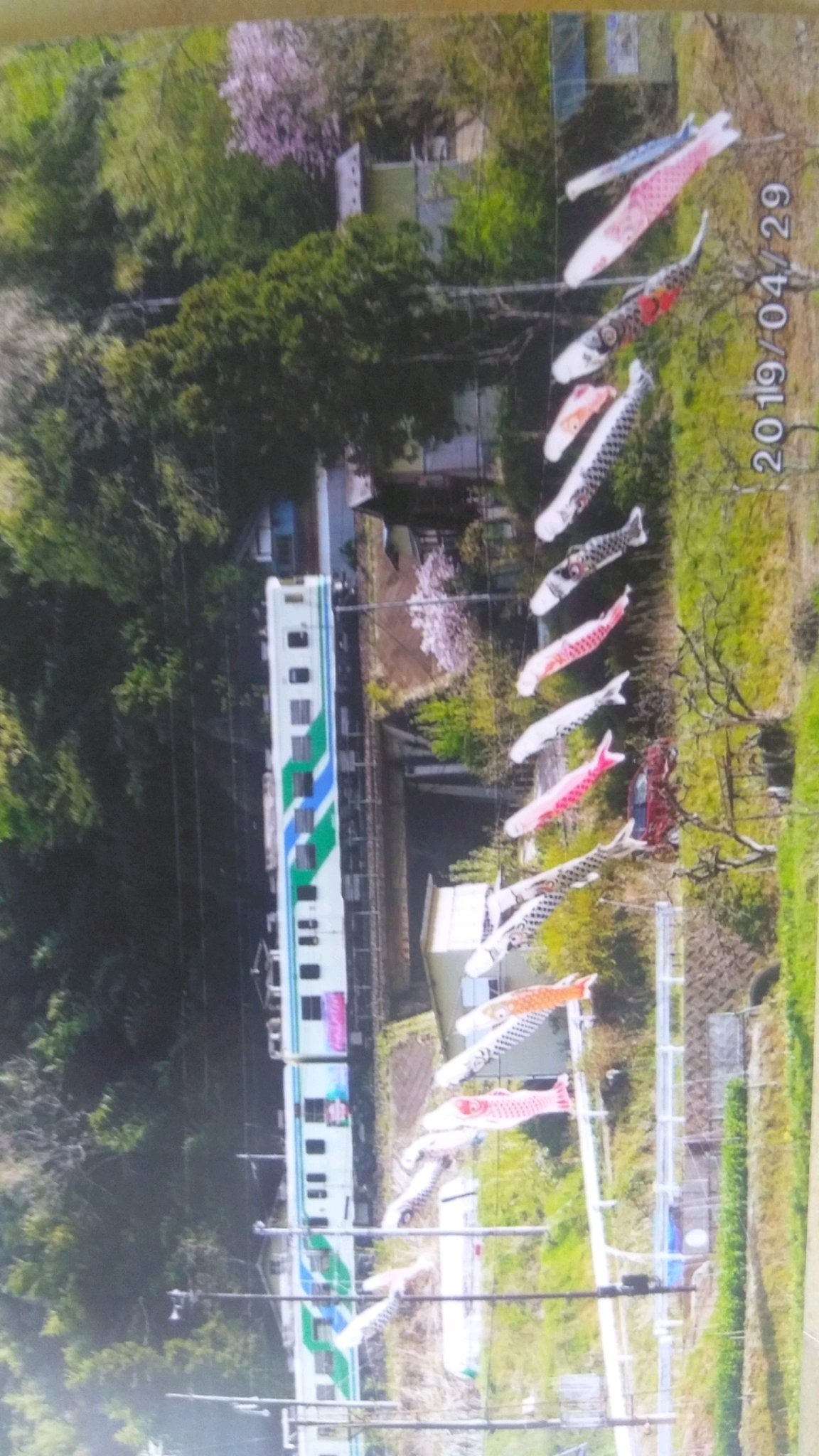 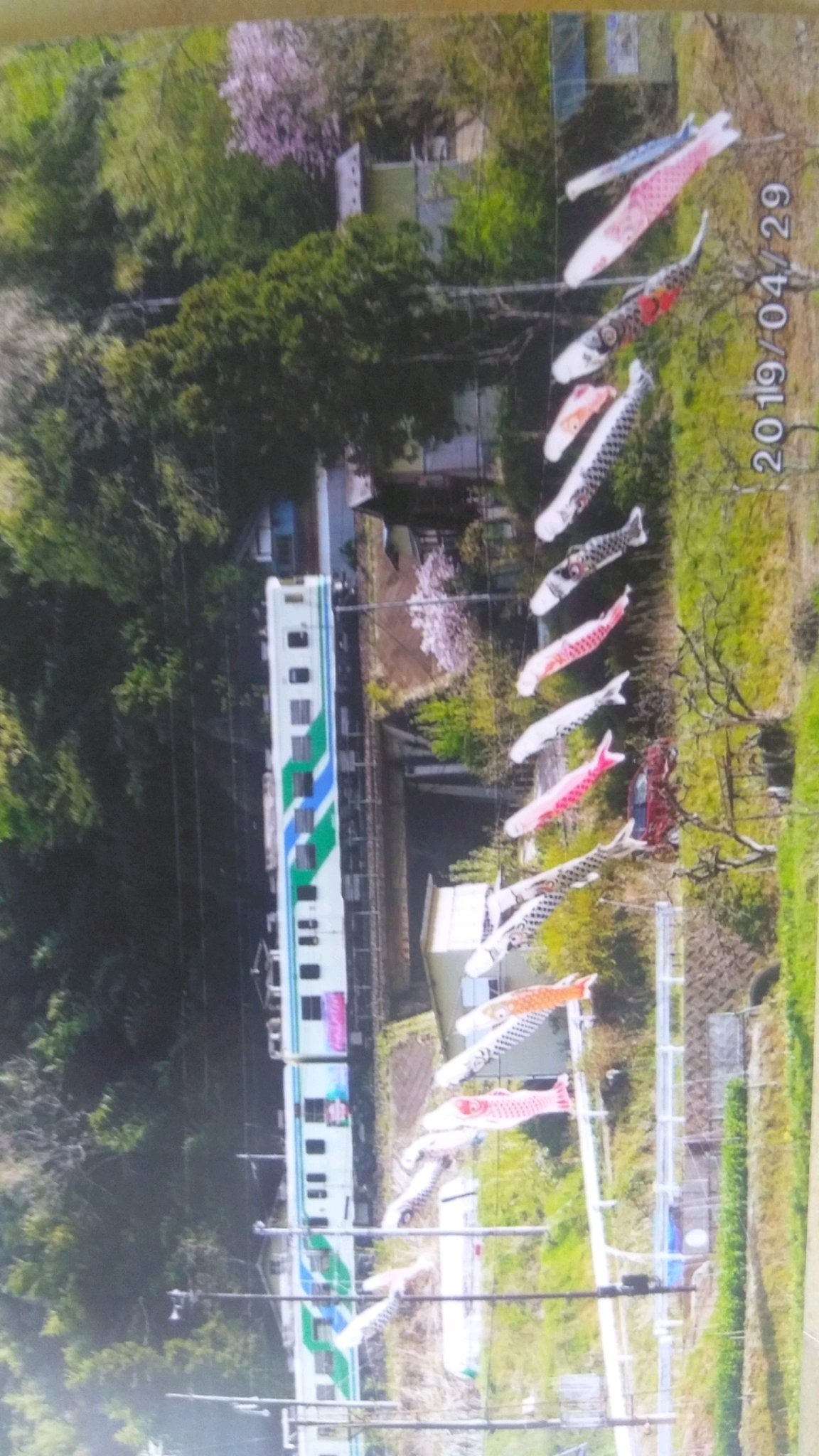 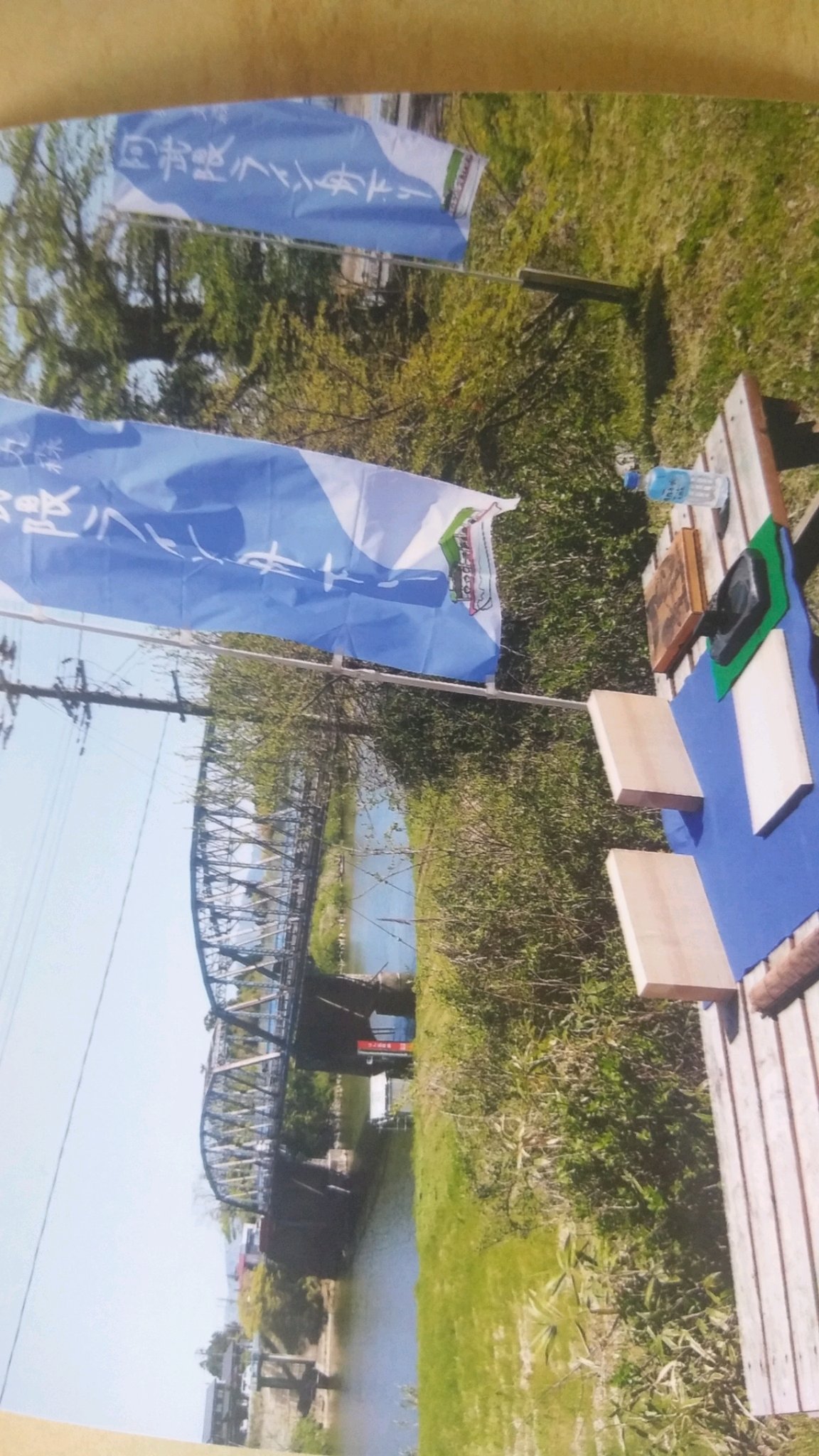 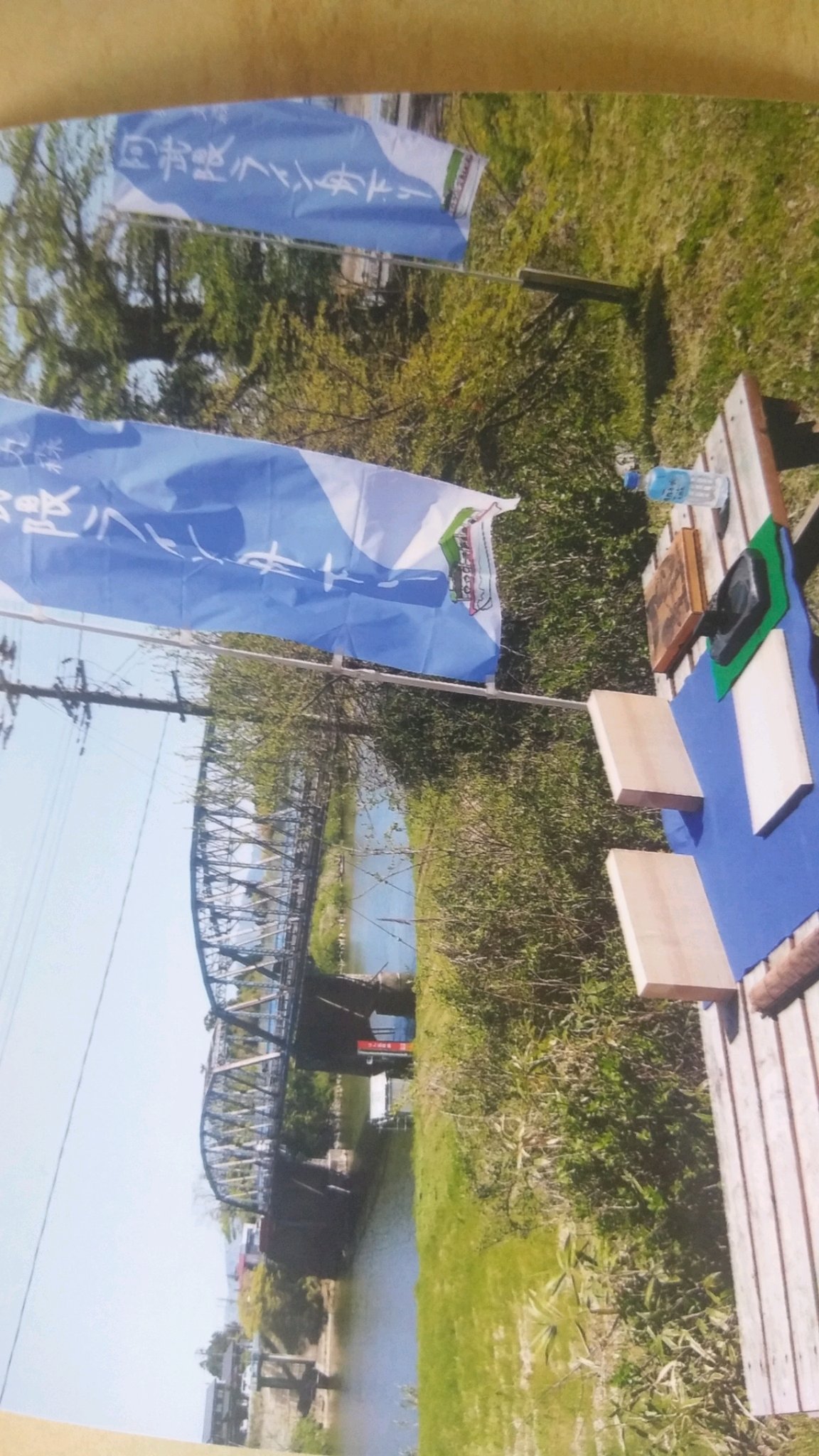 